A2 Maths with Decision Test  (pi) Version O1) Evaluate , giving an exact answer. 2) Solve the equation                      ()3) Sketch  Show clearly any asymptotes, vertical and horizontal, and any crossings with the coordinate axes.4) Eliminate t from this pair of equations: 	5)		The table shows the cost in pounds, of lining five automatic alarm sensors, A, B, C, D and E and the main reception M.Use the Prim’s algorithm starting from M to find a minimum spanning tree for this table of  costs. You must list the arcs that form your tree in the order they are selected.b) Draw your tree. c) Find the total weight of your tree6) UA2 Maths with Decision Test  (pi) Version P1) Evaluate , giving an exact answer. 2) Solve the equation                      ()3) Sketch  Show clearly any asymptotes, vertical and horizontal, and any crossings with the coordinate axes.4) Eliminate t from this pair of equations: 	5)		The table shows the cost in pounds, of lining five automatic alarm sensors, A, B, C, D and E and the main reception M.Use the Prim’s algorithm starting from M to find a minimum spanning tree for this table of  costs. You must list the arcs that form your tree in the order they are selected.b) Draw your tree. c) Find the total weight of your tree	6) UA2 Maths with Decision Test  (pi)  Version Q1) Evaluate , giving an exact answer. 2) Solve the equation                      ()3) Sketch  Show clearly any asymptotes, vertical and horizontal, and any crossings with the coordinate axes.4) Eliminate t from this pair of equations: 	5)		The table shows the cost in pounds, of lining five automatic alarm sensors, A, B, C, D and E and the main reception M.Use the Prim’s algorithm starting from M to find a minimum spanning tree for this table of  costs. You must list the arcs that form your tree in the order they are selected.b) Draw your tree. c) Find the total weight of your tree	6) UA2 Maths with Decision Test  (pi) Version R1) Evaluate , giving an exact answer. 2) Solve the equation                      ()3) Sketch  Show clearly any asymptotes, vertical and horizontal, and any crossings with the coordinate axes.4) Eliminate t from this pair of equations: 	5)		The table shows the cost in pounds, of lining five automatic alarm sensors, A, B, C, D and E and the main reception M.Use the Prim’s algorithm starting from M to find a minimum spanning tree for this table of  costs. You must list the arcs that form your tree in the order they are selected.b) Draw your tree. c) Find the total weight of your tree	6) UAnswers Version O2) 210, 270, 330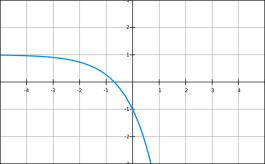 3)  4) 5) a)  BM, BE, DM, CD, CA       c) £860 6) Answers version P2) 210, 270, 330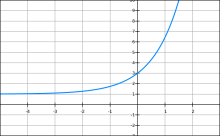 3)  4) 5) a)  BM, BE, DM, CD, CA       c) £870 6) Answers version Q2) 210, 270, 330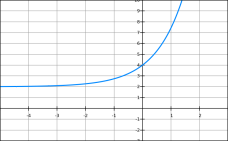 3)  4) 5) a)  BM, BE, DM, CD, CA       c) £880 6) Answers Version R2) 210, 270, 330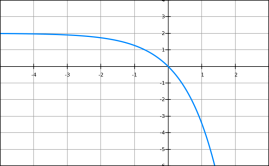 3)  4) 5) a)  BM, BE, DM, CD, CA       c) £890 6) MABCDEM-215170290210305A215-275100217214B170275-267230200C290100267-180220D210217230180245E305214200220245-MABCDEM-215170290210305A215-275110217214B170275-267230200C290100267-180220D210217230180245E305214200220245-MABCDEM-215170290210305A215-275120217214B170275-267230200C290100267-180220D210217230180245E305214200220245-MABCDEM-215170290210305A215-275130217214B170275-267230200C290100267-180220D210217230180245E305214200220245-